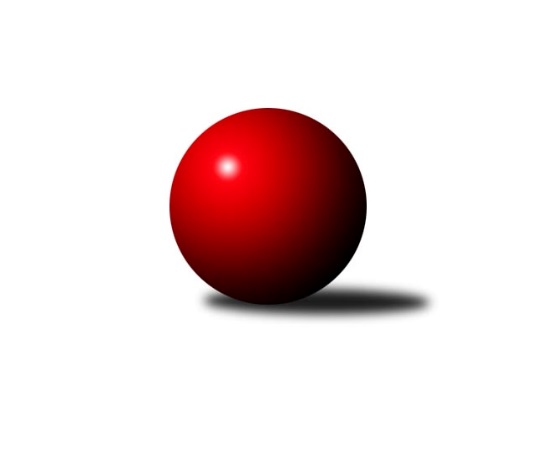 Č.19Ročník 2016/2017	11.3.2017Nejlepšího výkonu v tomto kole: 3423 dosáhlo družstvo: KK Blansko 2. KLM B 2016/2017Výsledky 19. kolaSouhrnný přehled výsledků:SKK Dubňany 	- TJ Unie Hlubina ˝A˝	6:2	3289:3120	19.0:5.0	11.3.TJ Horní Benešov ˝A˝	- KK Blansko 	2:6	3321:3423	9.0:15.0	11.3.TJ Sokol Vracov	- KK Zábřeh	4:4	3306:3374	11.0:13.0	11.3.TJ Centropen Dačice	- TJ Sokol Chvalíkovice ˝A˝	6:2	3279:3193	14.0:10.0	11.3.TJ Sokol Husovice˝B˝	- TJ Opava˝A˝	6:2	3290:3115	17.0:7.0	11.3.Tabulka družstev:	1.	TJ Centropen Dačice	19	14	2	3	98.0 : 54.0 	246.0 : 210.0 	 3323	30	2.	KK Zábřeh	19	14	1	4	96.0 : 56.0 	259.5 : 196.5 	 3352	29	3.	KK Vyškov	19	12	2	5	102.0 : 50.0 	263.0 : 193.0 	 3338	26	4.	TJ Sokol Chvalíkovice ˝A˝	19	12	0	7	84.5 : 67.5 	239.5 : 216.5 	 3285	24	5.	SKK Dubňany	19	11	0	8	84.5 : 67.5 	248.5 : 207.5 	 3298	22	6.	KK Blansko	19	9	1	9	71.5 : 80.5 	224.0 : 232.0 	 3260	19	7.	TJ Sokol Husovice˝B˝	19	8	2	9	75.0 : 77.0 	234.0 : 222.0 	 3305	18	8.	TJ Unie Hlubina ˝A˝	19	7	1	11	64.0 : 88.0 	206.5 : 249.5 	 3226	15	9.	TJ Opava˝A˝	19	7	0	12	61.5 : 90.5 	194.5 : 261.5 	 3228	14	10.	TJ Slovan Kamenice n.L.	19	6	1	12	60.0 : 92.0 	217.5 : 238.5 	 3249	13	11.	TJ Sokol Vracov	19	5	2	12	64.0 : 88.0 	212.0 : 244.0 	 3236	12	12.	TJ Horní Benešov ˝A˝	19	2	2	15	51.0 : 101.0 	191.0 : 265.0 	 3202	6Podrobné výsledky kola:	 SKK Dubňany 	3289	6:2	3120	TJ Unie Hlubina ˝A˝	Ondřej Ševela	156 	 145 	 163 	141	605 	 4:0 	 510 	 136	123 	 121	130	František Oliva	Vít Svoboda	150 	 137 	 131 	133	551 	 2:2 	 571 	 134	134 	 146	157	Přemysl Žáček	Michal Zelený	134 	 127 	 148 	120	529 	 4:0 	 468 	 99	125 	 128	116	Michal Zatyko	Václav Kratochvíla	139 	 138 	 127 	139	543 	 4:0 	 515 	 134	133 	 121	127	Václav Rábl	Antonín Kratochvíla	130 	 131 	 130 	141	532 	 3:1 	 512 	 134	126 	 127	125	Petr Brablec	Marek Dostál	145 	 109 	 141 	134	529 	 2:2 	 544 	 120	144 	 132	148	Tomáš Rechtorisrozhodčí: Nejlepší výkon utkání: 605 - Ondřej Ševela	 TJ Horní Benešov ˝A˝	3321	2:6	3423	KK Blansko 	Miroslav Petřek ml.	142 	 148 	 110 	151	551 	 1:3 	 584 	 127	155 	 144	158	Jan Večerka	Zdeněk Černý	128 	 157 	 132 	133	550 	 1:3 	 626 	 144	154 	 161	167	Jakub Flek	Vladislav Pečinka	153 	 154 	 123 	138	568 	 3:1 	 531 	 133	140 	 128	130	Roman Flek	Martin Bilíček	149 	 115 	 149 	124	537 	 1:3 	 573 	 150	158 	 126	139	Karel Kolařík	Petr Rak	128 	 140 	 132 	126	526 	 2:2 	 516 	 145	125 	 112	134	Petr Havíř	Kamil Kubeša	153 	 151 	 142 	143	589 	 1:3 	 593 	 128	158 	 162	145	Martin Procházkarozhodčí: Nejlepší výkon utkání: 626 - Jakub Flek	 TJ Sokol Vracov	3306	4:4	3374	KK Zábřeh	Pavel Polanský st. ml.	133 	 156 	 129 	159	577 	 2:2 	 574 	 146	132 	 156	140	Martin Sitta	Tomáš Kordula	159 	 140 	 123 	145	567 	 2:2 	 576 	 136	142 	 159	139	Jiří Flídr	František Svoboda	145 	 128 	 149 	142	564 	 3:1 	 534 	 150	123 	 132	129	Václav Švub	Petr Polanský	131 	 134 	 145 	128	538 	 2:2 	 533 	 136	133 	 128	136	Zdeněk Švub	Antonín Svozil ml.	136 	 126 	 109 	147	518 	 0:4 	 620 	 149	162 	 154	155	Josef Sitta	Tomáš Sasín	145 	 125 	 157 	115	542 	 2:2 	 537 	 128	134 	 146	129	Marek Ollingerrozhodčí: Nejlepší výkon utkání: 620 - Josef Sitta	 TJ Centropen Dačice	3279	6:2	3193	TJ Sokol Chvalíkovice ˝A˝	Petr Žahourek	133 	 125 	 147 	144	549 	 1:3 	 581 	 141	148 	 139	153	Jiří Staněk	Daniel Kovář	130 	 132 	 139 	139	540 	 2:2 	 522 	 150	119 	 113	140	Jakub Hendrych *1	Tomáš Bártů	140 	 123 	 131 	131	525 	 1:3 	 550 	 152	138 	 121	139	Vladimír Valenta	Josef Brtník	143 	 133 	 135 	135	546 	 3:1 	 517 	 128	126 	 144	119	David Hendrych	Pavel Kabelka	157 	 147 	 151 	117	572 	 3:1 	 569 	 150	133 	 150	136	Aleš Staněk	Karel Novák	153 	 138 	 121 	135	547 	 4:0 	 454 	 109	112 	 114	119	Vladimír Kostkarozhodčí: střídání: *1 od 91. hodu Radek HendrychNejlepší výkon utkání: 581 - Jiří Staněk	 TJ Sokol Husovice˝B˝	3290	6:2	3115	TJ Opava˝A˝	Jakub Hnát	118 	 139 	 130 	140	527 	 1:3 	 552 	 143	142 	 132	135	Maciej Basista	Jiří Radil	153 	 133 	 139 	147	572 	 3:1 	 548 	 126	132 	 138	152	Milan Jahn	Pavel Košťál	133 	 137 	 141 	133	544 	 4:0 	 490 	 107	129 	 132	122	Tomáš Valíček	Jan Machálek st.	147 	 131 	 112 	114	504 	 2:2 	 533 	 133	129 	 141	130	Milan Vaněk	Miroslav Vejtasa	138 	 141 	 140 	152	571 	 3:1 	 498 	 140	127 	 121	110	Martin Marek	Tomaš Žižlavský	134 	 146 	 167 	125	572 	 4:0 	 494 	 114	130 	 135	115	Michal Blažekrozhodčí: Nejlepšího výkonu v tomto utkání: 572 kuželek dosáhli: Jiří Radil, Tomaš ŽižlavskýPořadí jednotlivců:	jméno hráče	družstvo	celkem	plné	dorážka	chyby	poměr kuž.	Maximum	1.	Martin Sitta 	KK Zábřeh	585.25	377.1	208.2	2.5	9/9	(627)	2.	Jiří Staněk 	TJ Sokol Chvalíkovice ˝A˝	581.68	375.5	206.2	2.9	9/9	(611)	3.	Karel Novák 	TJ Centropen Dačice	578.70	373.3	205.4	1.8	8/8	(619)	4.	Ondřej Ševela 	SKK Dubňany 	577.98	376.9	201.1	2.8	9/9	(663)	5.	Josef Sitta 	KK Zábřeh	577.45	373.5	203.9	1.6	9/9	(620)	6.	Tomáš Procházka 	KK Vyškov	575.49	373.0	202.5	2.3	8/9	(632)	7.	Jakub Flek 	KK Blansko 	575.07	376.8	198.3	4.2	9/9	(630)	8.	Martin Procházka 	KK Blansko 	575.02	377.8	197.2	3.1	8/9	(665)	9.	Aleš Staněk 	TJ Sokol Chvalíkovice ˝A˝	572.00	376.6	195.4	3.9	8/9	(635)	10.	Tomaš Žižlavský 	TJ Sokol Husovice˝B˝	568.10	364.3	203.8	3.2	8/8	(618)	11.	Petr Žahourek 	TJ Centropen Dačice	565.04	374.2	190.8	2.9	7/8	(603)	12.	Martin Marek 	TJ Opava˝A˝	564.27	372.3	192.0	3.0	7/9	(604)	13.	Pavel Košťál 	TJ Sokol Husovice˝B˝	560.38	370.1	190.3	3.1	7/8	(581)	14.	Milan Kratochvíla 	SKK Dubňany 	558.86	371.2	187.6	3.8	8/9	(619)	15.	Marek Ollinger 	KK Zábřeh	558.50	366.3	192.2	3.4	9/9	(606)	16.	Pavel Kabelka 	TJ Centropen Dačice	558.40	372.1	186.3	3.3	8/8	(587)	17.	Josef Brtník 	TJ Centropen Dačice	556.71	368.2	188.5	1.8	8/8	(603)	18.	Jakub Hendrych 	TJ Sokol Chvalíkovice ˝A˝	556.67	370.5	186.2	4.7	6/9	(607)	19.	Vladimír Konečný 	TJ Unie Hlubina ˝A˝	556.52	374.1	182.4	3.7	9/10	(602)	20.	Jiří Trávníček 	KK Vyškov	555.32	366.9	188.4	3.0	9/9	(623)	21.	David Plšek 	TJ Sokol Husovice˝B˝	554.44	375.7	178.7	4.2	6/8	(593)	22.	Petr Pevný 	KK Vyškov	552.58	363.3	189.3	2.3	9/9	(610)	23.	Jiří Flídr 	KK Zábřeh	552.28	367.2	185.1	3.3	9/9	(586)	24.	Radim Čuřík 	KK Vyškov	551.67	366.3	185.4	2.5	8/9	(599)	25.	Filip Kordula 	TJ Sokol Vracov	551.30	371.1	180.2	4.4	7/9	(587)	26.	Jakub Ouhel 	TJ Slovan Kamenice n.L.	551.25	367.6	183.6	3.9	8/9	(591)	27.	David Hendrych 	TJ Sokol Chvalíkovice ˝A˝	550.88	362.0	188.8	3.5	9/9	(605)	28.	Jan Tužil 	TJ Sokol Vracov	550.61	363.8	186.8	2.8	8/9	(603)	29.	Petr Havíř 	KK Blansko 	550.40	370.5	179.9	4.2	8/9	(580)	30.	Luděk Rychlovský 	KK Vyškov	550.21	364.7	185.6	2.7	8/9	(606)	31.	Karel Dúška 	TJ Slovan Kamenice n.L.	549.50	363.9	185.6	2.5	8/9	(575)	32.	Jiří Radil 	TJ Sokol Husovice˝B˝	548.84	358.5	190.4	3.2	8/8	(596)	33.	Milan Vaněk 	TJ Opava˝A˝	547.64	362.7	184.9	3.7	9/9	(599)	34.	Antonín Kratochvíla 	SKK Dubňany 	546.81	367.2	179.7	4.8	9/9	(574)	35.	Marek Dostál 	SKK Dubňany 	546.19	369.9	176.3	4.4	6/9	(590)	36.	Václav Švub 	KK Zábřeh	546.06	367.0	179.1	5.0	8/9	(596)	37.	Tomáš Bártů 	TJ Centropen Dačice	545.71	363.4	182.3	2.8	7/8	(588)	38.	Jaroslav Harca 	SKK Dubňany 	545.11	364.9	180.2	3.3	7/9	(608)	39.	Petr Šindelář 	TJ Slovan Kamenice n.L.	544.86	366.4	178.4	6.4	7/9	(604)	40.	Zdeněk Černý 	TJ Horní Benešov ˝A˝	544.76	363.6	181.2	4.9	7/9	(594)	41.	Miroslav Vejtasa 	TJ Sokol Husovice˝B˝	544.61	367.8	176.8	3.5	7/8	(581)	42.	Petr Rak 	TJ Horní Benešov ˝A˝	544.45	367.4	177.1	5.2	6/9	(565)	43.	David Dúška 	TJ Slovan Kamenice n.L.	544.44	369.0	175.4	4.4	9/9	(605)	44.	Jan Večerka 	KK Blansko 	543.66	361.2	182.5	4.5	8/9	(584)	45.	Kamil Kubeša 	TJ Horní Benešov ˝A˝	543.60	367.6	176.0	3.9	9/9	(603)	46.	Pavel Ježek 	TJ Slovan Kamenice n.L.	543.33	364.6	178.8	5.7	9/9	(592)	47.	Tomáš Kordula 	TJ Sokol Vracov	543.32	367.8	175.5	5.1	9/9	(589)	48.	Jan Machálek  st.	TJ Sokol Husovice˝B˝	542.86	372.4	170.4	6.8	8/8	(587)	49.	Milan Jahn 	TJ Opava˝A˝	542.41	366.0	176.4	5.0	9/9	(587)	50.	Vladislav Pečinka 	TJ Horní Benešov ˝A˝	541.75	363.8	178.0	4.5	8/9	(583)	51.	Eduard Varga 	KK Vyškov	541.47	369.1	172.3	3.4	8/9	(592)	52.	Vít Svoboda 	SKK Dubňany 	541.24	360.7	180.5	4.9	8/9	(574)	53.	Zdeněk Švub 	KK Zábřeh	539.99	363.9	176.1	3.8	9/9	(589)	54.	Michal Zelený 	SKK Dubňany 	537.92	358.5	179.4	3.9	7/9	(573)	55.	František Svoboda 	TJ Sokol Vracov	537.57	357.3	180.3	4.8	8/9	(573)	56.	Vlastimil Skopalík 	TJ Horní Benešov ˝A˝	537.44	363.1	174.4	4.9	8/9	(589)	57.	Ladislav Musil 	KK Blansko 	536.85	366.6	170.2	5.4	6/9	(585)	58.	Michal Hejtmánek 	TJ Unie Hlubina ˝A˝	535.82	357.6	178.3	4.2	8/10	(579)	59.	Vladimír Valenta 	TJ Sokol Chvalíkovice ˝A˝	534.12	361.3	172.8	4.1	9/9	(608)	60.	Tomáš Rechtoris 	TJ Unie Hlubina ˝A˝	534.00	361.8	172.3	5.6	7/10	(571)	61.	Roman Flek 	KK Blansko 	533.77	364.3	169.5	5.4	7/9	(595)	62.	Antonín Svozil  ml.	TJ Sokol Vracov	533.39	359.3	174.0	6.6	7/9	(584)	63.	Maciej Basista 	TJ Opava˝A˝	532.68	364.6	168.1	5.6	9/9	(587)	64.	Pavel Polanský st.  ml.	TJ Sokol Vracov	531.71	362.4	169.3	6.3	7/9	(616)	65.	Petr Polanský 	TJ Sokol Vracov	530.81	369.2	161.6	4.7	6/9	(559)	66.	František Oliva 	TJ Unie Hlubina ˝A˝	530.68	359.4	171.3	5.4	10/10	(595)	67.	Michal Zatyko 	TJ Unie Hlubina ˝A˝	530.35	357.3	173.0	5.2	9/10	(560)	68.	Milan Podhradský 	TJ Slovan Kamenice n.L.	530.17	361.2	169.0	7.3	6/9	(572)	69.	Petr Brablec 	TJ Unie Hlubina ˝A˝	528.75	357.2	171.6	5.6	7/10	(582)	70.	Petr Basta 	TJ Unie Hlubina ˝A˝	527.78	357.6	170.2	4.4	7/10	(558)	71.	Michal Blažek 	TJ Opava˝A˝	520.48	361.8	158.6	8.3	9/9	(575)	72.	Karel Kolařík 	KK Blansko 	518.48	354.8	163.7	7.1	8/9	(573)	73.	Martin Bilíček 	TJ Horní Benešov ˝A˝	515.67	347.4	168.2	6.5	7/9	(578)	74.	Vladimír Kostka 	TJ Sokol Chvalíkovice ˝A˝	514.95	352.2	162.8	8.4	7/9	(552)		Kamil Bednář 	KK Vyškov	571.80	374.4	197.4	3.6	5/9	(608)		Petr Bracek 	TJ Opava˝A˝	565.70	373.9	191.8	4.0	5/9	(606)		Přemysl Žáček 	TJ Unie Hlubina ˝A˝	551.75	363.0	188.8	5.6	4/10	(610)		Lukáš Prkna 	TJ Centropen Dačice	549.00	374.0	175.0	10.0	1/8	(549)		Daniel Kovář 	TJ Centropen Dačice	548.33	357.4	191.0	3.5	4/8	(577)		Václav Kratochvíla 	SKK Dubňany 	543.00	367.0	176.0	4.0	1/9	(543)		Lukáš Štibich 	TJ Centropen Dačice	542.00	354.0	188.0	6.0	1/8	(542)		Tomáš Sasín 	TJ Sokol Vracov	542.00	371.0	171.0	8.0	1/9	(542)		Marek Hynar 	TJ Sokol Chvalíkovice ˝A˝	541.70	348.0	193.7	3.0	2/9	(598)		Zdeněk Pospíchal 	TJ Centropen Dačice	541.00	369.0	172.0	4.0	2/8	(548)		Petr Wolf 	TJ Opava˝A˝	538.00	374.7	163.3	6.7	1/9	(558)		Miroslav Petřek  ml.	TJ Horní Benešov ˝A˝	531.85	355.6	176.3	3.7	4/9	(573)		Milan Kabelka 	TJ Centropen Dačice	527.00	339.0	188.0	4.0	2/8	(549)		Michal Klich 	TJ Horní Benešov ˝A˝	527.00	341.0	186.0	1.0	1/9	(527)		Jakub Hnát 	TJ Sokol Husovice˝B˝	524.43	349.7	174.7	4.0	4/8	(557)		Jiří Šindelář 	TJ Slovan Kamenice n.L.	524.33	355.0	169.3	5.7	3/9	(571)		Petr Vojtíšek 	TJ Centropen Dačice	522.00	346.0	176.0	2.0	1/8	(522)		Jiří Zapletal 	KK Blansko 	522.00	369.0	153.0	7.0	1/9	(522)		Martin Orálek 	TJ Opava˝A˝	521.75	338.0	183.8	7.0	2/9	(536)		Luděk Zeman 	TJ Horní Benešov ˝A˝	521.00	342.5	178.5	9.0	2/9	(549)		Pavel Holomek 	SKK Dubňany 	518.50	359.0	159.5	3.0	2/9	(523)		Pavel Marek 	TJ Unie Hlubina ˝A˝	516.00	346.0	170.0	3.0	1/10	(516)		Tomáš Valíček 	TJ Opava˝A˝	508.00	348.2	159.8	6.0	5/9	(540)		Václav Rábl 	TJ Unie Hlubina ˝A˝	506.50	350.5	156.0	6.0	2/10	(515)		Radek Hendrych 	TJ Sokol Chvalíkovice ˝A˝	504.50	357.5	147.0	10.5	2/9	(514)		 		500.00	335.0	165.0	9.0	1/0	(500)		Josef Matušek 	TJ Opava˝A˝	499.00	344.8	154.3	7.0	2/9	(520)		Jiří Malínek 	TJ Centropen Dačice	498.50	343.5	155.0	7.3	4/8	(514)		Rostislav Rybárský 	SKK Dubňany 	497.00	348.0	149.0	11.0	1/9	(497)		Jiří Hendrych 	TJ Horní Benešov ˝A˝	493.00	359.0	134.0	6.0	1/9	(493)		Svatopluk Kříž 	TJ Opava˝A˝	492.00	355.0	137.0	10.5	1/9	(517)Sportovně technické informace:Starty náhradníků:registrační číslo	jméno a příjmení 	datum startu 	družstvo	číslo startu16593	Martin Procházka	11.03.2017	KK Blansko 	6x15717	Tomáš Valíček	11.03.2017	TJ Opava˝A˝	5x7415	Miroslav Petřek ml.	11.03.2017	TJ Horní Benešov ˝A˝	8x17643	Václav Kratochvíla	11.03.2017	SKK Dubňany 	1x15155	Radek Hendrych	11.03.2017	TJ Sokol Chvalíkovice ˝A˝	6x21377	Maciej Basista	11.03.2017	TJ Opava˝A˝	6x13787	Václav Rábl	11.03.2017	TJ Unie Hlubina ˝A˝	2x18062	Tomáš Sasín	11.03.2017	TJ Sokol Vracov	1x9253	Petr Brablec	11.03.2017	TJ Unie Hlubina ˝A˝	6x7666	Vít Svoboda	11.03.2017	SKK Dubňany 	7x9247	Petr Havíř	11.03.2017	KK Blansko 	6x
Hráči dopsaní na soupisku:registrační číslo	jméno a příjmení 	datum startu 	družstvo	Program dalšího kola:20. kolo18.3.2017	so	10:00	TJ Opava˝A˝ - TJ Slovan Kamenice n.L.	18.3.2017	so	12:45	KK Blansko  - TJ Centropen Dačice	18.3.2017	so	13:30	KK Vyškov - TJ Sokol Vracov	18.3.2017	so	14:00	TJ Sokol Chvalíkovice ˝A˝ - SKK Dubňany 	18.3.2017	so	15:30	KK Zábřeh - TJ Horní Benešov ˝A˝	18.3.2017	so	15:30	TJ Unie Hlubina ˝A˝ - TJ Sokol Husovice˝B˝	Nejlepší šestka kola - absolutněNejlepší šestka kola - absolutněNejlepší šestka kola - absolutněNejlepší šestka kola - absolutněNejlepší šestka kola - dle průměru kuželenNejlepší šestka kola - dle průměru kuželenNejlepší šestka kola - dle průměru kuželenNejlepší šestka kola - dle průměru kuželenNejlepší šestka kola - dle průměru kuželenPočetJménoNázev týmuVýkonPočetJménoNázev týmuPrůměr (%)Výkon8xJakub FlekBlansko6269xJakub FlekBlansko112.876265xJosef SittaZábřeh62011xOndřej ŠevelaDubňany112.156059xOndřej ŠevelaDubňany6056xJosef SittaZábřeh111.96205xMartin ProcházkaBlansko5935xMartin ProcházkaBlansko106.925934xKamil KubešaHor.Beneš.A58911xJiří StaněkChvalíkov. A106.345811xJan VečerkaBlansko5843xKamil KubešaHor.Beneš.A106.2589